RUTA DE APRENDIZAJE TERCEROS BÁSICOS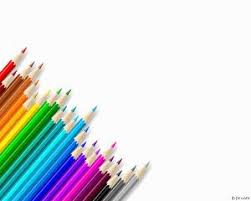 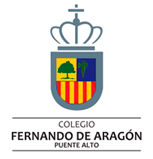 (Semanas del 26 de julio al 09 de agosto)Estimadas mamitas y papitos:Esperando que se encuentren muy bien en sus hogares y sigan cuidándose del virus, les comunicamos con mucho entusiasmo y felicidad que nuestro colegio ha vuelto a abrir sus puertas para que todos los estudiantes vuelvan a las aulas a compartir y aprender.Aun así, sabemos que esta vuelta a clases es voluntaria, por lo cual se les enviará una ruta de aprendizaje con los objetivos y tareas a realizar semanalmente para que tengan la oportunidad de desarrollar las mismas habilidades y objetivos que aquellos estudiantes que vienen de manera presencial.Es importante que diariamente ingresen a la página del colegio www.colegiofernandodearagon.cl para mantenerse informados y al día con las tareas enviadas por cada profesor(a).ASIGNATURAOBJETIVO DE APRENDIZAJEESPECIFICACIÓN DEL TRABAJOLENGUAJEOA4 Profundizar su comprensión de las narraciones leídas extrayendo información explícita e implícita; reconstruyendo la secuencia de las acciones en la historia; describiendo a los personajes; describiendo el ambiente en que ocurre la acción; expresando opiniones fundamentadas sobre hechos y situaciones del texto; emitiendo una opinión sobre los personajes.OA6 Leer independientemente y comprender textos no literarios (cartas, biografías, relatos históricos, instrucciones, libros y artículos informativos, noticias, etc.) para ampliar su conocimiento del mundo y formarse una opinión: extrayendo información explícita e implícita; utilizando los organizadores de textos expositivos (títulos, subtítulos, índice y glosario) para encontrar información específica; comprendiendo la información que aportan las ilustraciones, símbolos y pictogramas a un texto; formulando una opinión sobre algún aspecto de la lectura; fundamentando su opinión con información del texto o sus conocimientos previos.Desarrollan guía N°8 de comprensión lectora.Leen en voz alta los textos de la guía.Responden preguntas implícitas y explicitas de los textos.Las preguntas de desarrollo las responden de forma completa.Del texto del estudiante, desarrollan las páginas indicadas por la profesora.Del texto “CONTEXTO”, desarrollan páginas indicadas por la profesora.En “Leo letras”, trabajaremos el cuento “LA NIÑA DE LOS GORRIONES”. Recuerda que para escuchar el cuento, debes ir a la página del colegio e ingresar a TELECLASES.  https://sites.google.com/colegioamericovespucio.cl/teleclase/homeMATEMÁTICAOA8 Demostrar que comprenden las tablas de multiplicar hasta 10 de manera progresiva: › usando representaciones concretas y pictóricas › expresando una multiplicación como una adición de sumandos iguales › usando la distributividad como estrategia para construir las tablas hasta el 10 › aplicando los resultados de las tablas de multiplicación hasta 10x10, sin realizar cálculos › resolviendo problemas que involucren lastablas aprendidas hasta el 10.OA12 Generar, describir y registrar patrones numéricos usandouna variedad de estrategias en tablas del 100, de maneramanual y /o con software educativo.Desarrollan guía N°9 de números y operaciones.Lee en voz alta y con mucha atención, ¿Qué es una multiplicación?Observa cada ejercicio y luego desarróllalo muy concentrado.Desarrollan guía N°10 de patrones y álgebra.Del texto del estudiante, desarrollan páginas 60, 61, 87, 88 y 89.Del texto del estudiante, desarrollan páginas 70 y 71.Observan videos de aprendo TV, para complementar el aprendizaje.https://www.youtube.com/watch?v=X6Vky91Cadk&amp;t=299shttps://www.youtube.com/watch?v=t9daMi0DIZcCIENCIAS NATURALESOA6 Clasificar los alimentos, distinguiendo sus efectos sobre la salud y proponer hábitos alimenticios saludables. Desarrollan guía N°8 de alimentación equilibrada.Leen en voz alta las definiciones de la guía.Observan las imágenes, luego responden de forma completa cada pregunta.Analizan gráfico alimenticio.Del texto del estudiante, desarrollar página 145.Del cuaderno de actividades, desarrollan página 65.Observan videos educativos para complementar el aprendizaje.https://www.youtube.com/watch?v=ppcK0WOYVMghttps://www.youtube.com/watch?v=6ZtiP7bI538HISTORIAOA8 Identificar y ubicar en mapas las principales zonas climáticas del mundo, y dar ejemplos de distintos paisajes que pueden encontrarse en estas zonas y de cómo las personas han elaborado diferentes estrategias para habitarlos.Desarrollan guía N°8 de Zonas climáticas.Leen en voz alta las definiciones que aparecen en la guía.Identifican y escriben el nombre de las principales líneas de referencia.Pintan de diferentes colores las zonas climáticas.Responde en tu cuaderno las preguntas de forma completa.Del texto del estudiante, desarrollan páginas34, 35, 38 y 39.Observan video de aprendo TV, para complementar el aprendizaje. https://youtu.be/biUmb5-IbfUEDUCACIÓN FÍSICAOA11 Practicar actividades físicas, demostrando comportamientos seguros, como: Participar en actividades de calentamiento en forma apropiada, escuchar y seguir instrucciones, Mantener su posición dentro de los límites establecidos para la actividad, Asegurar que el espacio estálibre de obstáculos.Desarrollan guía N°4 de educación física.Para comenzar, realiza muy concentrado el calentamiento, estos ejercicios te sirven para evitar lesiones.Para desarrollar nuestro objetivo, observa el video y luego repite los ejercicioshttps://youtu.be/AUvjPg6RKSYAl finalizar tu trabajo, graba un video y envíaselo a tu profesora.